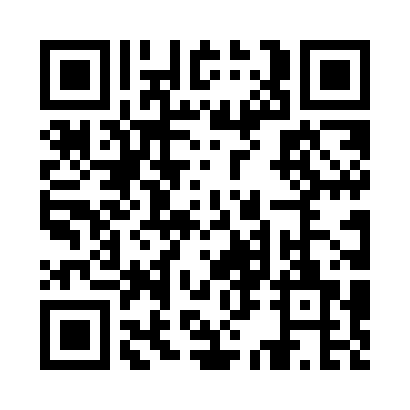 Prayer times for Stokes, Alabama, USAMon 1 Jul 2024 - Wed 31 Jul 2024High Latitude Method: Angle Based RulePrayer Calculation Method: Islamic Society of North AmericaAsar Calculation Method: ShafiPrayer times provided by https://www.salahtimes.comDateDayFajrSunriseDhuhrAsrMaghribIsha1Mon4:285:4812:524:327:579:172Tue4:285:4812:534:327:579:173Wed4:295:4812:534:327:579:174Thu4:295:4912:534:327:579:175Fri4:305:4912:534:337:579:166Sat4:305:5012:534:337:579:167Sun4:315:5012:534:337:579:168Mon4:325:5112:544:337:569:159Tue4:325:5112:544:337:569:1510Wed4:335:5212:544:337:569:1511Thu4:345:5212:544:347:569:1412Fri4:345:5312:544:347:559:1413Sat4:355:5312:544:347:559:1314Sun4:365:5412:544:347:559:1315Mon4:375:5512:544:347:549:1216Tue4:375:5512:554:347:549:1117Wed4:385:5612:554:347:539:1118Thu4:395:5612:554:347:539:1019Fri4:405:5712:554:347:529:1020Sat4:405:5812:554:357:529:0921Sun4:415:5812:554:357:519:0822Mon4:425:5912:554:357:519:0723Tue4:435:5912:554:357:509:0724Wed4:446:0012:554:357:509:0625Thu4:456:0112:554:357:499:0526Fri4:456:0112:554:357:489:0427Sat4:466:0212:554:357:489:0328Sun4:476:0312:554:357:479:0229Mon4:486:0312:554:357:469:0130Tue4:496:0412:554:347:459:0031Wed4:506:0412:554:347:458:59